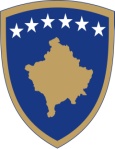 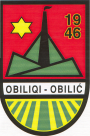                                                      Republika e Kosovës - Republika Kosovo -  Republic of Kosovo                                                    Komuna e  Obiliqit - Opśtina Obilić - Municipality Obiliq                                               Drejtoria e Arsimit 			        Fletëkërkesë për  drejtor dhe zëvendësdrejtor Në bazë të konkursit  publik  të shpallur me datën : _ __________________     në gazetën  “_Bota  Sot  “_ konkuroj në:Emri i shkollës  ose institucionit që konkuroj :____________________________________________________________________  Vendi i punës për të cilin konkuroj : _________________________________________________                                                                  INFORMATË PERSONALE :Emri _______________________           Mbiemri ____________________	        Gjinia:  M-  FData e lindjës _____________________Vendlindja ______________________             Komuna ___________________Numri i personal i letërnjoftimit :       ____________________________STATUSI MARTESOR : 				    1.	i / e martuar     Po              2. i/e pamartuar   Jo             3. i/e  shkururzuar  Po / Jo Adresa ku jetoni _______________________________Telefoni në shtëpi  _________________________Mobili____________________ E-majli _____________________Adresa postale ___________________________Kualifikimi shkollor Përovoja  e punës ( të shkruhet lexueshëm  dhe kjartë ) :Kërkesës  i bashkangjes : (dokumentet e dorëzuara , të noterizuar ose të vërtetuara  shënohen me një  tik)Me përgjegjësi të plotë pohoj se të dhënat , të cilat i kam dhënë janë të vërteta dhe të sakta .Nënshkrimi i kandidatit ____________________ .			Data e dorëzimit :___________________Vitet e studimit Emërtimi i shkollës -Universiteti Emërimi i diplomës apo shkollës kualifikuese Drejtimi Institucioni ku keni punuar            Vendi i punës  Kohëzgjatja e punës    Vitet e përovojës së punës 1.2.3.4.5.6.Gjithsej  përvojë  pune :1Fletëkërkesën 2Dokumentin që është shtetas i Republikës së Kosovës (letërnjoftimi )3Dëshmi se ka 240 ECTS/ kredi,  apo katër vite  të shkollimit universitar, Diploma e Fakultetit4Licencën e mësimdhënësit-vendimin  për licencë(ose dëshmi se është në procedurë për licencë)5Dokumentin për  kulifikim profesonal, të arkesituar për udhëheqje, administrim ose menaxhim6Vërtetimin e përvojës së punës , së paku 3 vjet 7Certifikatën e lindjes8Letërreferencat ( 2)9Planin Zhvillimor të shkollës10Certifikatën shëndertsore të lëshuar  nga një institucion publik-shëndetësor11Certifikatën se nuk është nën hetime 12Portfolion  profesionale, sipas UA/08/2014, shtojca “ G” (Shëno cilat i dorëzon :)12.112.212.312.412.5`12.612.712.812.912.1012.1112.1212.1312.1412.15